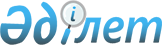 "Бизнестің әлеуметтік жауапкершілігі жөніндегі "Парыз" конкурсы туралы" Қазақстан Республикасы Президентінің 2008 жылғы 23 қаңтардағы № 523 Жарлығына өзгеріс енгізу туралыҚазақстан Республикасы Президентінің 2016 жылғы 12 мамырдағы № 261 Жарлығы
      Қазақстан Республикасы Президенті
      мен Үкімет актілерінің жинағында
      және республикалық баспасөзде 
      жариялануға тиіс       
      ҚАУЛЫ ЕТЕМІН:
      1. "Бизнестің әлеуметтік жауапкершілігі жөніндегі "Парыз" конкурсы туралы" Қазақстан Республикасы Президентінің 2008 жылғы 23 қаңтардағы № 523 Жарлығына (Қазақстан Республикасының ПҮАЖ-ы, 2008 ж., № 3, 36-құжат) мынадай өзгеріс енгізілсін:
      жоғарыда аталған Жарлықпен бекітілген Бизнестің әлеуметтік жауапкершілігі жөніндегі "Парыз" конкурсының лауреаттары атақтарын беру жөніндегі комиссия туралы ережеде:
      9-тармақ мынадай редакцияда жазылсын:
      "9. Жұмыс органы конкурсты ұйымдастыру және өткізу жөніндегі тиісті жылға арналған іс-шаралар жоспарын жыл сайын айқындайды және бекітеді.".
      2. Осы Жарлық алғашқы ресми жарияланған күнінен бастап қолданысқа енгізіледі.
					© 2012. Қазақстан Республикасы Әділет министрлігінің «Қазақстан Республикасының Заңнама және құқықтық ақпарат институты» ШЖҚ РМК
				
Қазақстан Республикасының
Президенті
Н.Назарбаев